Közös feladatokOlvassátok el a  Szitakötő 43. számában található Kelemen Tamás: A Fogtörpe című történetét.Beszélgessetek a fogak helyes ápolásáról. Nézzétek meg a következő linken található rövidfilmet. (2.02 perc): https://www.youtube.com/watch?v=bZDx7clyZNkÖnálló munkaSzínezd ki azt, ami barátja a fognak. Ami ellensége, azt húzd át. 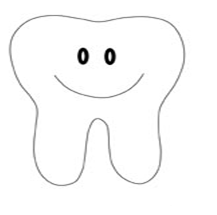 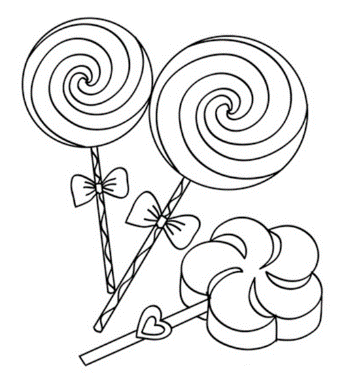 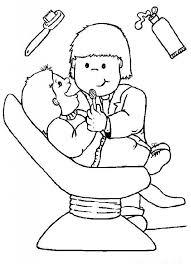 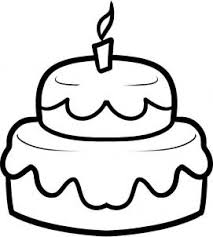 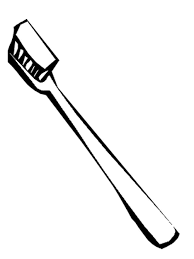 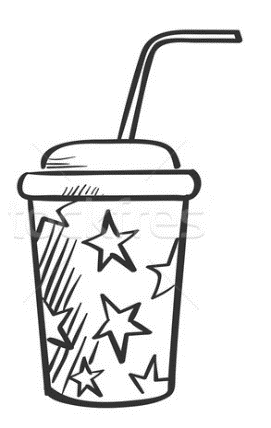 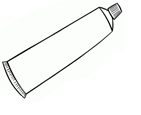 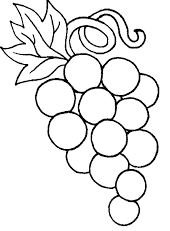 